												Class.   1.1.02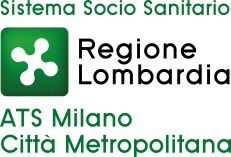 La compilazione dei campi sottostanti indica il consenso a rivelare immediatamente la propria identitàINFORMATIVA PRIVACY Ai sensi dell’art. 5 del REG UE 2016/679 “Regolamento UE relativo alla protezione dei dati” si informa che tutti i dati forniti saranno trattati esclusivamente per le finalità istituzionali connesse. Titolare del trattamento dati è l’ATS della Città Metropolitana di Milano, con sede in Milano Corso Italia 52, in persona del legale rappresentante pro-tempore. Responsabile del trattamento dei dati è il Responsabile per la Trasparenza e la Prevenzione della Corruzione dell’ATS della Città Metropolitana di Milano. E’ garantito l’esercizio dei diritti previsti dall’art. 13 del REG. UE 2016/679.DATA/PERIODO IN CUI SI E’ VERIFICATO IL FATTO gg/mm/aaaaLUOGO FISICO IN CUI SI E’ VERIFICATO IL FATTO:□ UFFICIO (indicare denominazione e indirizzo della struttura)□ ALL’ESTERNO DELL’UFFICIO (indicare luogo ed indirizzo)DESCRIZIONE DEL FATTO: (CONDOTTA ED EVENTO)AUTORE/I DEL FATTO:ALTRI EVENTUALI SOGGETTI A CONOSCENZA DEL FATTO E/O IN GRADO DI RIFERIRE SUL MEDESIMO:EVENTUALI ALLEGATI A SOSTEGNO DELLA SEGNALAZIONE NOME E COGNOME DEL SEGNALANTE:QUALIFICA O POSIZIONE PROFESSIONALE:SEDE DI SERVIZIO: